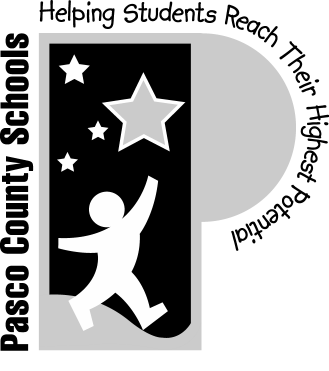 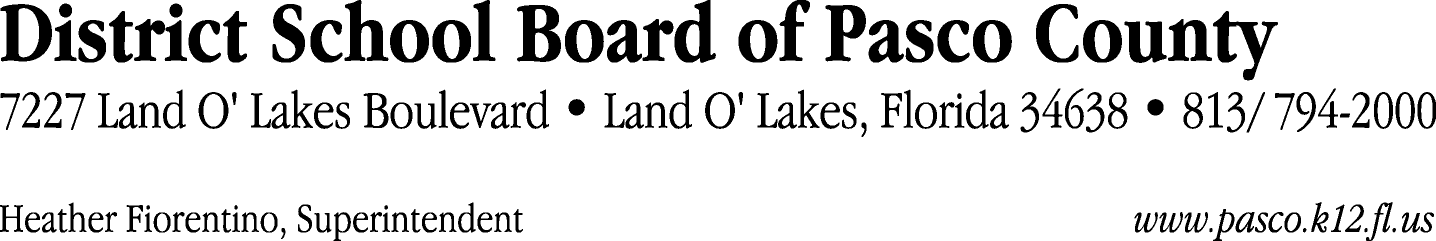 Finance Services Department813/ 794-2294	Fax:  813/ 794-2266727/ 774-2294	TDD:  813/ 794-2484352/ 524-2294						MEMORANDUMDate:	July 8, 2013To:	School Board Members	From:	Joanne Millovitsch, Director of Finance Re:	Attached Warrant List for July 2, 2013Please review the current computerized list. These totals include computer generated, handwritten and cancelled checks.Warrant numbers 864518 through 864797	4,512,336.19Amounts disbursed in Fund 1100	453,402.05Amounts disbursed in Fund 3108	14,493.56Amounts disbursed in Fund 3611	99,336.86Amounts disbursed in Fund 3709	19,642.95Amounts disbursed in Fund 3710	21,500.00Amounts disbursed in Fund 3713	36,452.15Amounts disbursed in Fund 3900	11,665.02Amounts disbursed in Fund 3904	6,504.13Amounts disbursed in Fund 4100	27,937.49Amounts disbursed in Fund 4210	162,831.90Amounts disbursed in Fund 4220	1,169.16Amounts disbursed in Fund 4260	23,301.00Amounts disbursed in Fund 7111	3,485,009.33Amounts disbursed in Fund 7130	1,273.48Amounts disbursed in Fund 7140	4,680.00Amounts disbursed in Fund 7921	100,330.81Amounts disbursed in Fund 7922	17,712.57Amounts disbursed in Fund 7923	11,411.29Amounts disbursed in Fund 9210	13,682.44Confirmation of the approval of the July 2, 2013 warrants will be requested at the July 23, 2013 School Board meeting.